BERWICK SECONDARY COLLEGE – School Map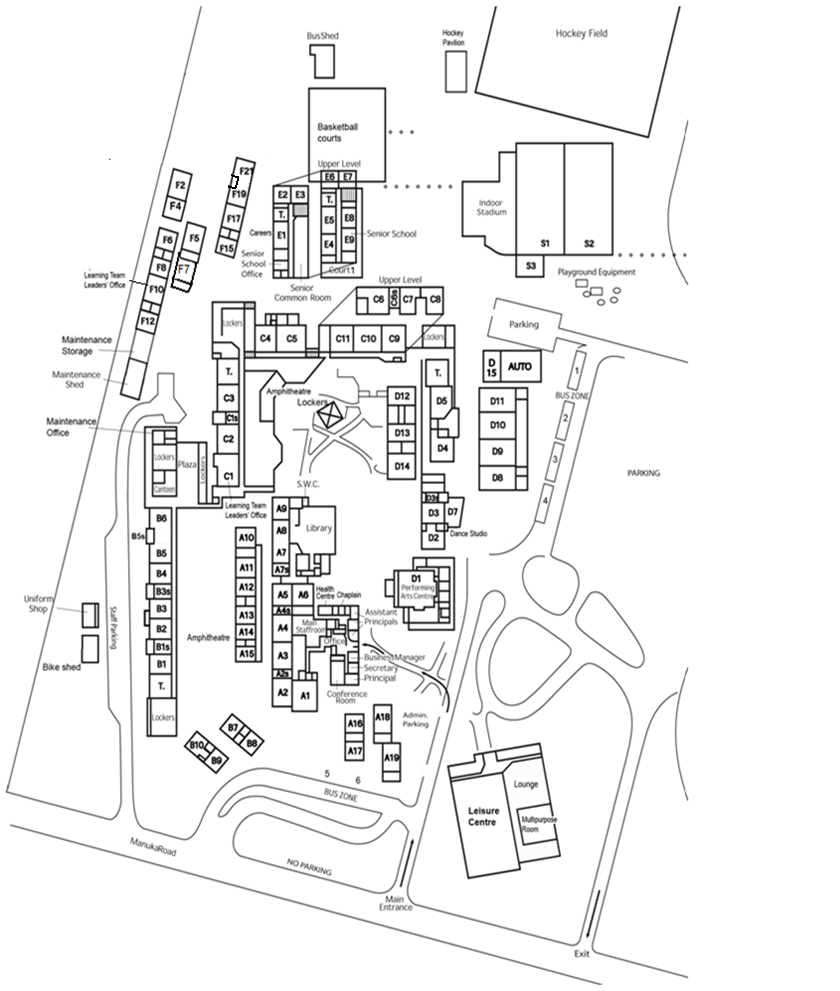 